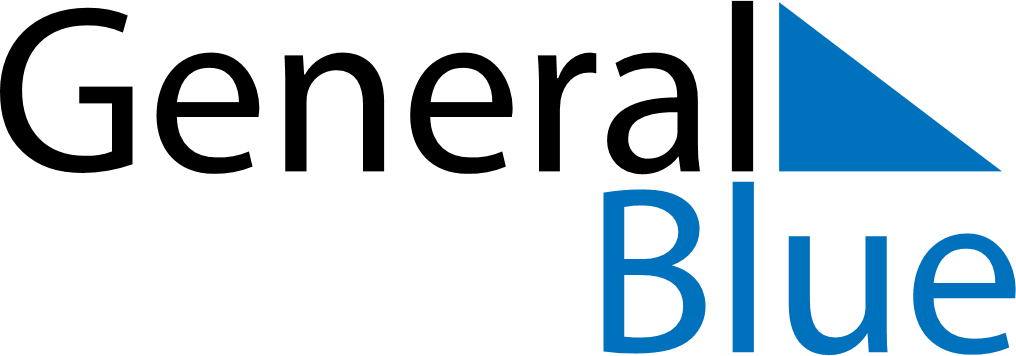 September 2030September 2030September 2030September 2030ParaguayParaguayParaguayMondayTuesdayWednesdayThursdayFridaySaturdaySaturdaySunday12345677891011121314141516171819202121222324252627282829Boqueron Battle Victory Day30